PERNYATAAN KEBERATANNama		: ……………………………………………………………………………………………..Alamat		: ……………………………………………………………………………………………..No. Telp.HP	: ……………………………………………………………………………………………..Email		: ……………………………………………………………………………………………..Pekerjaan	: ……………………………………………………………………………………………..Tujuan Penggunaan		:InformasiAlasan Keberatan		:  1.       Permohonan Informasi ditolak				   2.       Informasi berkala tidak disediakan				   3.       Permintaan Informasi tidak ditanggapi				   4.       Permintaan Informasi ditanggapi tidak sebagaimana yang diminta				   5.       Permintaan Informasi tidak dipenuhi				   6.       Biaya yang dikenakan tidak wajar				   7.       Informasi di sampaikan melebihi jangka waktu yang ditentukanKasus Posisi			: ………………………………………………………………………….(Ditambahkan bila perlu)	  ………………………………………………………………………….Tuntutan Keberatan		: ………………………………………………………………………….Hari/Tanggal Tanggapan Atas Keberatan Akan Diberikan	: ………………………………………….Demikian keberatan ini saya sampaikan, atas perhatian dan tanggapannya, saya sampaikan terima kasih.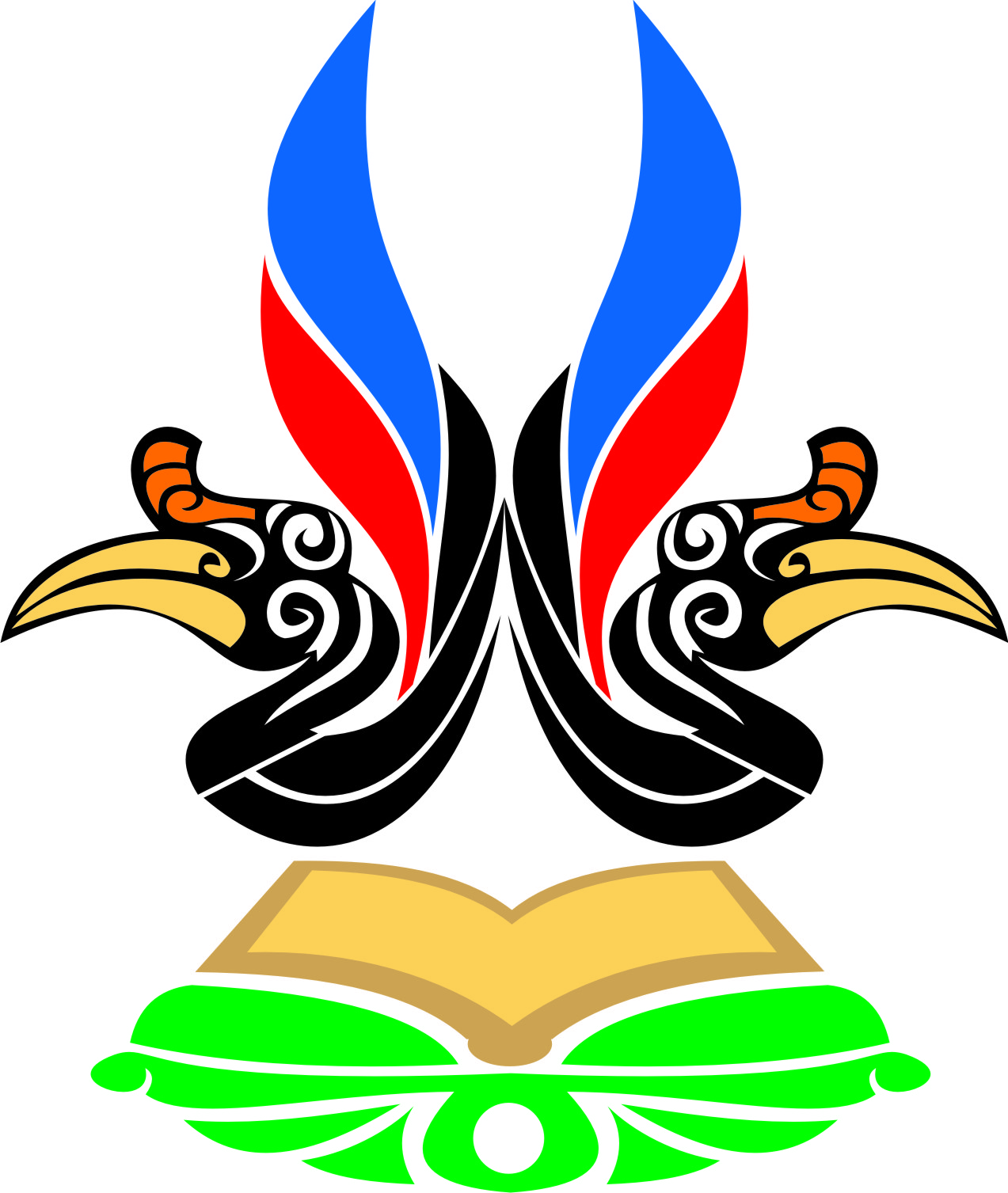 KEMENTERIAN RISET, TEKNOLOGI, DAN PENDIDIKAN TINGGIINSTITUT TEKNOLOGI KALIMANTANKampus ITK Karang Joang, Balikpapan 76127		Telepon (0542) 8530801 Faksimile (0542) 8530800Surat elektronik : humas@itk.ac.id laman : www.itk.ac.idPenerima Keberatan(---------------------------------------------------------)Balikpapan, ………………………………Pengaju Keberatan(---------------------------------------------------------)